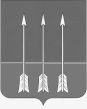 Администрация закрытого  административно-территориальногообразования  Озерный  Тверской  областиР А С П О Р Я Ж Е Н И Е03.04.2023                              ЗАТО Озерный                                      № 83 Об объявлении конкурса на замещениевакантной должности муниципальной службы – главный специалист-бухгалтер отдела муниципальных закупок ибухгалтерского учета администрацииЗАТО Озерный Тверской областиВ соответствии с Федеральным законом от 02.03.2007 г. №25-ФЗ «О муниципальной службе в Российской Федерации», Законом Тверской области от 09.11.2007 года №121-ЗО «О регулировании отдельных вопросов муниципальной службы в Тверской области», на основании решения Думы ЗАТО Озерный от 26.05.2011 года № 62 «О положении «О порядке проведения конкурса на замещение вакантной должности муниципальной службы в ЗАТО Озерный Тверской области»П О С Т А Н О В Л Я Ю:1. Объявить конкурс на замещение вакантной должности муниципальной службы – главный специалист-бухгалтер отдела муниципальных закупок и бухгалтерского учета администрации ЗАТО Озерный (далее Конкурс).2.   Для организации и поведения Конкурса назначить конкурсную комиссию в составе:Председатель комиссии – Комаров Анатолий Николаевич, первый заместитель главы администрации ЗАТО Озерный (должностное лицо с функциями работодателя);Секретарь комиссии – Шельмук Екатерина Сергеевна,  юрисконсульт МКУ «АТС ЗАТО Озерный» (по согласованию).  Члены комиссии: Муратова Елена Николаевна – заместитель главы администрации ЗАТО Озерный, руководитель отдела муниципальных закупок и бухгалтерского учета администрации ЗАТО Озерный;Агапова Алиса Николаевна – руководитель отдела ЗАГС администрации ЗАТО Озерный;Чувашова Наталья Владимировна – руководитель юридического  отдела администрации  ЗАТО Озерный.  3. Руководителю юридического отдела администрации ЗАТО Озерный Н.В. Чувашовой в срок до 05.04.2023 года подготовить и передать для опубликования объявление о проведении Конкурса, определить квалификационные требования, предъявляемые к претенденту на замещение должности главного специалиста-бухгалтера отдела муниципальных закупок и бухгалтерского учета при администрации ЗАТО Озерный.4. Контроль за исполнением настоящего постановления оставляю за собой.Глава ЗАТО Озерный 	                                 	Н.А. Яковлева